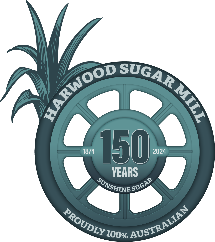 Return completed from to: communications@sunshinesugar.com.auYour NameComments or description of the recipe’s origins or significance to youRecipe nameShort descriptionIngredients listInclude: amount, type, formatMethod/DirectionsInclude: temperature, utensils, pan/tray sizeNumber of servesPreparation timeCooking timeServing suggestionOtherNotesPhoto of finished recipe